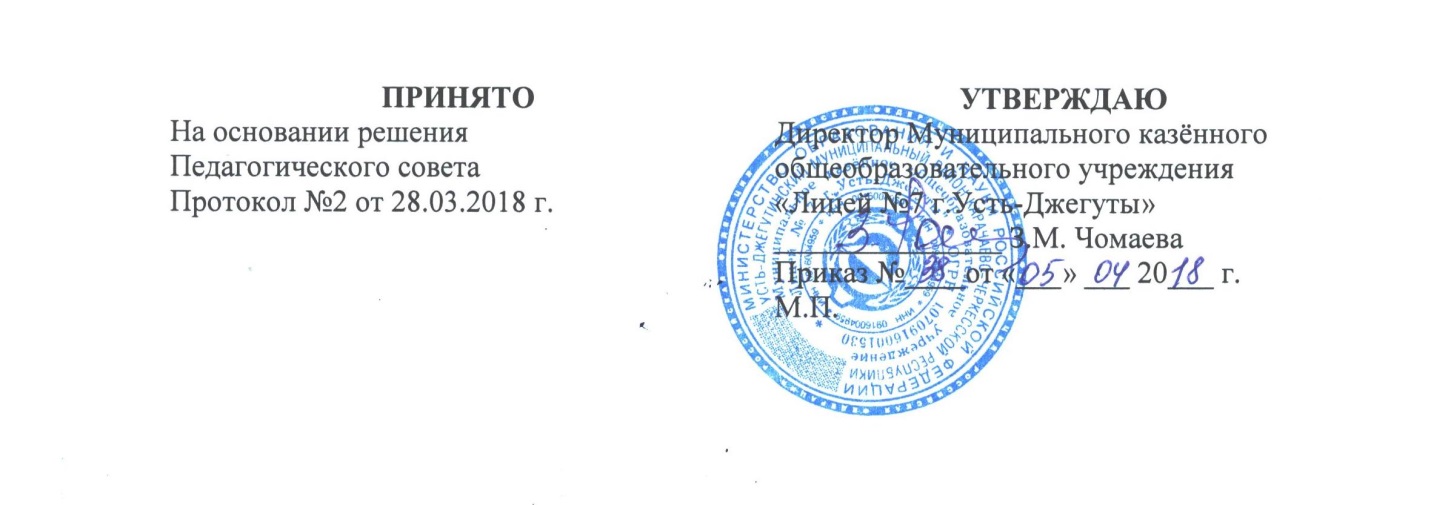 ПОЛОЖЕНИЕ об осуществлении безотметочного  обучения  в 1 классе и по предметам: изобразительное  искусство, музыка, физическая культура I ступени Муниципального казенного общеобразовательного учреждения «Лицей №7 г. Усть-Джегуты»1. Настоящее положение разработано в соответствии с:     1. 1. Письмом Министерства образования Российской федерации от 3 июня 2003 года №13-51-120/13 «О системе оценивания учебных достижений младших школьников в условиях безотметочного обучения в общеобразовательных учреждениях, участвующих в эксперименте по совершенствованию структуры и содержания общего образования». - Документом Министерства образования Российской Федерации №13-51-237/3, от 03.10.2003 г. «О введении безотметочного обучения по физической культуре, изобразительному искусству музыке».      1.2. Настоящее положение адресовано учителям, педагогу - психологу, имеющим отношение к безотметочному контролю при обучении.Цель: помочь учителям организовать и осуществить безотметочный контроль, ознакомившись с критериями данного положения.      1.3. Настоящее Положение вступает в силу с момента издания, приказа по ОУ и действует до принятия нового Положения.2. Осуществление безотметочного контроля необходимо для:  2.1.   - создания ситуации успеха;           - сохранения интереса к учению;           - для формирования самооценки учащихся.Контроль со стороны педагога - психолога:изучение и выявление особенностей ребёнка.ознакомление и введение в курс учителя для поиска индивидуального подхода.проведение вводных и текущих бесед психолога с учащимися и родителями, с целью «адаптации» их к этой системе обучения. Контроль со стороны учителей 1х классов и фиксация результатов:     3.1. Выявление уровня подготовки первоклассников (наблюдение, беседа, изучение работ ребенка).3.2. Текущий контроль (во время изучения нового материала).3.3. Итоговый контроль (по окончанию изучения тем, разделов).Результаты, по этапам их получения, фиксируются учителем  в личных записях в виде таблиц.     3.4. Контроль за работой в тетрадях:работа с вкладышами, типа «солнышко» (чистая тетрадь), «тучка» (небрежность), «клякса» (грязь).     3.5. Контроль за правильной, активной работой:получение знаков отличия: «Умница», «Активист», «Внимательный», «Старательный», «Помощник» и т.д.     3.6. Формирование самооценки и оценки учащихся:работа со светофором (зеленый – согласен, красный – не согласен).     3.7. Словесные поощрения создание ситуации «успеха».Контроль со стороны учителя фиксируется постоянно. Для ознакомления  родителей с результатами работы, учитель заполняет «листы личного прироста учащихся»,  в которых указывается цвет для каждого предмета, вычерчиваются графики или строятся диаграммы.Кроме схем, учитель может сделать краткие пометки по ЗУНам учащегося, написать пожелания. А также отметить достижения, успехи.      4. Безотметочный контроль при обучению изобразительному искусству, физической культуре, музыке, строится прежде всего на основе природных задатков, поэтому есть как общие, так и профильные критерии.Общие критерии:Посещение урока (не менее 80% по курсу).Готовность к уроку.Старание и активность на уроке.Знание общеучебных основ и требований по предмету.Самостоятельность учащихся.Текущая аттестация учащихся включает в себя:поурочное оценивание по системе «зачет – незачет», которое фиксируется учителем в личных записях;почетвертное оценивание, с выставлением результата в журнале «з» или «н/з»;годовое оценивание, с выставлением среднегодового результата «з» или «н/з».Критерии оценивания по предмету «Физическая культура»:выполнение комплексов упражнений утренней гимнастики;строевая подготовка;техника выполнения упражнений;знание правил, умение играть в игры;выполнение упражнений на развитие быстроты, ловкости, скоростно-силовых качеств.Предусмотрены спортивные и итоговые тестирования, текущий контроль.поощрение, похвала за достижения;привлечение к участию в соревнованиях.Критерии оценивания по предмету «Изобразительное искусство»:формирование у ребят умений оценивать себя самого, «самооценки», оценки коллективом «коллективное оценивание»;Выражается в: словесной форме;форме цветных значков на обратной стороне работы: «красный» кружочек – «очень хорошо», «синий» - «хорошо», «черный» - «плохо».исследования начальные – итоговые (за четверть). Выражаются в конкретных знаниях, умениях и навыках, на основе изучения детских работ;ежеурочный контроль по качеству работ, сравнение качества с уровнем самооценки самого ребенка;критерии, заданные учителем в начале урока. «чтобы уметь, надо знать как …» т.е. выполнение требований общих знаний и умений, предусмотренных программой для этого возраста;особо ценными являются работы, в которых отмечается:новизна идей;самостоятельность;общее впечатление от работы – отличное, либо  заметен качественный «рост». Такие работы отмечаются знаком «отличия» и являются кандидатами выставок, смотров;по итогам четверти, дети получившие за 80% работ и более «знак отличия» в конце четверти поощряются «сертификатом»;годовые результаты у отличившихся детей выражаются в выдаче «Сертификата» 1 или 2 степени и обязательное участие работ,  награжденных в итоговой выставке за год. Выданные «Сертификаты» являются материалами для создания «Личного портфеля ученика».Критерии оценивания по предмету «Музыка»:выявление способностей каждого ребенка (фиксация результата);как поощрение, выделение из хоровой группы «ведущего» голоса, (т.е. самого старательного и чистого). Так, каждый старательный может побыть солистом.составление ансамблей из солирующих голосов;использование устной формы «самооценки» и «коллективной оценки»:правильность владения голосом;артистичность;правильность дыхания;правильность передачи смыслового содержания.словесная оценка учителя и выдача званий: «ведущий голос», «старательный», «мелодичный», «звонкий» и т.д.отражение услышанных музыкальных произведений в рисунках. привлечение старательных учащихся к участию в концертах и мероприятиях;знание основ (по Программе) музыкальной грамоты.по окончанию темы, проведение контроля по знанию основ музыкальной грамоты, текстов песен и т.д. Фиксация результата.